Протокол заседания № 04  Судейского дисциплинарного комитетаФедерации Хоккея г. Владивостокаг. Владивосток								 		20 марта 2016 г.Повестка заседания:Присутствовали члены СДК ФХВ в составе:Решения Совета СДК по вопросам повестки собрания:Главный секретарь соревнований ФХВ: _________________	Киселенко Ю.А.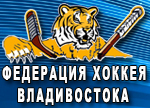 Федерация Хоккея города ВладивостокаЮр. адрес: г. Владивосток, Партизанский пр-т, 13аТелефон:  +7-914-688-8881 – Президент ФХВ                   +7-908-449-7409 – Вице-президент ФХВ                   +7-902-557-7273 – Главный судья ФХВ+7-924-242-7072 – Ответственный секретарь ФХВ, fh-vl@mail.ruОфициальный сайт: www.primorye-hockey.ru, e-mail: vladivostok-hockey@mail.ru1Протест команд «Восток - Кристалл» 1-Группа на результат матча №177 «Восток-Кристалл» - «Приморье-1» от 19.03.2016 г. Открытого Чемпионата г. Владивостока среди Юношеских команд (ЛИГА ЮХЛ)№ФИОДолжность1Кузнецов С.В.Председатель Коллеги судей ФХВ2Васильев И.С.Судья Коллеги судей ФХВ3Сорокин И.Ю.Президент ФХВ1Рассмотрели: Протест команды «ВОСТОК - КРИСТАЛЛ» на результат матча №177  «Восток-Кристалл» - «Приморье-1» от 19.03.2016г.1-я Группа Лига ЮХЛ. В составе команды «ПРИМОРЬЕ-1»  был заигран игрок: Штепа И. заявленный за команду «ПРИМОРЬЕ» . 2Решение СДК: